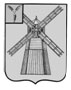 АДМИНИСТРАЦИЯ ПИТЕРСКОГО МУНИЦИПАЛЬНОГО РАЙОНА САРАТОВСКОЙ ОБЛАСТИП О С Т А Н О В Л Е Н И Еот 19  марта  2015 года  №  117с. ПитеркаОб утверждении Положения о проверке достоверности и полноты сведений о доходах, об имуществе и обязательствах имущественного характера, представляемых лицами, поступающими на должности руководителей муниципальных учреждений Питерского муниципального района, и руководителями муниципальных учреждений Питерского муниципального районаВ  соответствии  с    Федеральным    законом  от 25  декабря  2008   года № 273-ФЗ «О противодействии коррупции», Правилами проверки достоверности и полноты сведений о доходах, об имуществе и обязательствах имущественного характера, представляемых гражданами,  претендующими на замещение должностей руководителей федеральных государственных учреждений, и лицами, замещающими эти должности, утвержденными постановлением Правительства Российской Федерации от 13 марта 2013 года № 207,  Положением  о порядке представления гражданами, поступающими на должности руководителей муниципальных учреждений Питерского муниципального района, и руководителями муниципальных учреждений Питерского муниципального района сведений о доходах, об имуществе и обязательствах имущественного характера, утвержденным постановлением администрации  Питерского муниципального района от 25 февраля 2013 года № 91, руководствуясь Уставом Питерского муниципального района, администрация муниципального районаПОСТАНОВЛЯЕТ:1. Утвердить Положение о порядке достоверности и полноты сведений о доходах, об имуществе и обязательствах имущественного характера, представляемых лицами, поступающими на должности руководителей муниципальных учреждений Питерского муниципального района, и руководителями муниципальных учреждений Питерского муниципального района согласно приложению.2. Настоящее постановление опубликовать на официальном сайте администрации Питерского муниципального района.3. Настоящее постановление вступает в силу со дня официального опубликования.4. Контроль за исполнением настоящего постановления оставляю за собой.Глава  администрациимуниципального района                                                                        В.Н. ДерябинПриложение к постановлению администрации муниципального района от 19 марта 2015 года № 117ПОЛОЖЕНИЕ о проверке достоверности и полноты сведений о доходах, об имуществе и обязательствах имущественного характера, представляемых лицами, поступающими на должности руководителей муниципальных учреждений Питерского муниципального района, и руководителями муниципальных учреждений Питерского муниципального района1.  Настоящим Положением устанавливается порядок осуществления проверки достоверности  и полноты представленных лицом, поступающим на работу на должность руководителя муниципального учреждения Питерского муниципального района (далее – должность руководителя учреждения), и руководителями муниципальных учреждений Питерского муниципального района (далее – руководители учреждений) сведений о своих доходах, об имуществе и обязательствах имущественного характера, а также о доходах, об имуществе и обязательствах имущественного характера своих супруга (супруги) и несовершеннолетних детей (далее – проверка).2. Проверка осуществляется по решению администрации Питерского муниципального района Саратовской области (далее – администрация района) или структурного (отраслевого) подразделения администрации района, осуществляющего функции и полномочия учредителя муниципального учреждения Питерского муниципального района по назначению на должность и освобождению от должности руководителей муниципальных учреждений.3. Проверку осуществляет должностное лицо администрации района или должностное лицо структурного (отраслевого) подразделения администрации района, уполномоченные на работу со сведениями о доходах, об имуществе и обязательствах имущественного характера (далее – уполномоченное лицо).4. Основанием для осуществления проверки является информация, представленная в письменном виде в установленном порядке:- правоохранительными органами, иными государственными органами, органами местного самоуправления и их должностными лицами;- должностными лицами администрации района и структурных (отраслевых) подразделений администрации района, ответственными за профилактику коррупционных и иных правонарушений;- постоянно действующими руководящими органами политических партий и зарегистрированных в соответствии с законодательством Российской Федерации иных общероссийских общественных объединений, не являющихся политическими партиями;- Общественной палатой Российской Федерации, Общественной палатой Саратовской области, Общественным советом Питерского муниципального района;- средствами массовой информации.5. Информация анонимного характера не может служить основанием для проверки.6. Проверка осуществляется в срок, не превышающий 60 календарных дней со дня принятия решения о ее проведении. Срок проверки может быть продлен до 90 календарных дней решением администрации района или структурного (отраслевого) подразделения администрации района, осуществляющего функции и полномочия учредителя муниципального учреждения Питерского муниципального района по назначению на должность и освобождению от должности руководителей муниципальных учреждений.7. При осуществлении проверки уполномоченное лицо вправе:- проводить беседу с лицом, поступающим на работу на должность руководителя учреждения, а также с руководителем учреждения;- изучать представленные лицом, поступающим на работу на должность руководителя учреждения, а также руководителем учреждения сведения о доходах, об имуществе и обязательствах имущественного характера и дополнительные материалы;- получать от лица, поступающего на работу  на должность руководителя учреждения, а также руководителя учреждения пояснения по представленным  им сведениям о доходах, об имуществе и обязательствах имущественного характера и материалам.8. Уполномоченное лицо обеспечивает:- уведомление в письменной форме  руководителя учреждения о начале в отношении его проверки – в течение двух рабочих дней со дня принятия решения о начале проверки;- информирование руководителя учреждения в случае его обращения о том, какие представленные им сведения, указанные в пункте 1 настоящего Положения, подлежат проверке, - в течение семи рабочих дней со дня обращения, а при наличии уважительной причины – в срок, согласованный с руководителем учреждения.9. По окончании проверки уполномоченное лицо обязано ознакомить руководителя учреждения с результатами проверки.10 Руководитель учреждения вправе:- давать пояснения в письменной форме в ходе проверки, а также по результатам проверки;- представлять дополнительные материалы и давать по ним пояснения в письменной форме.11. По результатам проверки администрация района либо структурное (отраслевое) подразделение администрации района, осуществляющее функции и полномочия учредителя муниципального учреждения Питерского муниципального района по назначению на должность и освобождению от должности  руководителей  муниципальных  учреждений, принимает одно из следующих решений:- назначение лица, поступающего на работу на должность руководителя учреждения, на должность руководителя учреждения;- отказ лицу, поступающему на работу на должность руководителя учреждения, в назначении на должность руководителя учреждения;- применение к руководителю учреждения мер дисциплинарной ответственности.12. При установлении в ходе проверки обстоятельств, свидетельствующих о наличии признаков преступления или административного правонарушения, материалы об этом представляются в соответствующие государственные органы.  ВЕРНО: управляющий делами администрации                муниципального района                                                      Н.А. Салацкая